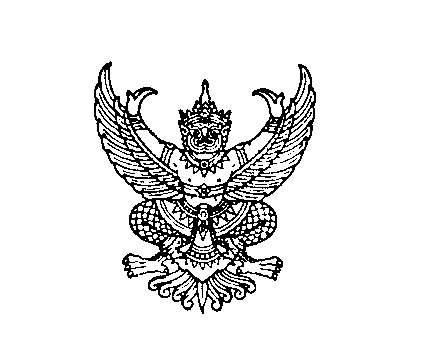 ที่ มท ๐๘๑๖.๒/ว                     	กรมส่งเสริมการปกครองท้องถิ่นถนนนครราชสีมา กทม. ๑๐๓๐๐				                                                    ตุลาคม  ๒๕๖๔เรื่อง    การจัดสรรเงินสนับสนุนการดำเนินโครงการสนับสนุนและติดตามการดำเนินงานของสถานศึกษาสังกัดองค์กรปกครองส่วนท้องถิ่น (อปท.) ประจำปีการศึกษา ๒๕๖๔ ภายใต้ชุดโครงการจัดสรรเงินอุดหนุนนักเรียนยากจนแบบมีเงื่อนไขเรียน  ผู้ว่าราชการจังหวัด ทุกจังหวัด    สิ่งที่ส่งมาด้วย  ๑. บัญชีจัดสรรเงินสนับสนุนโครงการฯ													จำนวน ๑ ชุด           	๒. แนวทางการใช้จ่ายงบประมาณโครงการฯ										    จำนวน 1 ชุดตามที่กรมส่งเสริมการปกครองท้องถิ่นและกองทุนเพื่อความเสมอภาคทางการศึกษา (กสศ.) ได้ร่วมลงนามในสัญญาภาคีร่วมดำเนินงานโครงการสนับสนุนและติดตามการดำเนินงานของสถานศึกษาสังกัดองค์กรปกครองส่วนท้องถิ่น (อปท.) ประจำปีการศึกษา ๒๕๖๔ ภายใต้ชุดโครงการจัดสรรเงินอุดหนุนนักเรียนยากจนแบบมีเงื่อนไข ระยะเวลาดำเนินงานตั้งแต่เดือนสิงหาคม 256๔ ถึงเดือนมิถุนายน ๒๕๖๕ และกองทุนเพื่อความเสมอภาคทางการศึกษา (กสศ.) ได้โอนงบประมาณงวดที่ ๑ จำนวน ๒,๕๔๐,๐๐๐ บาท ให้กรมส่งเสริมการปกครองท้องถิ่นเรียบร้อยแล้ว นั้นกรมส่งเสริมการปกครองท้องถิ่น ได้จัดสรรงบประมาณโครงการสนับสนุนและติดตามการดำเนินงานของสถานศึกษาสังกัดองค์กรปกครองส่วนท้องถิ่น ประจำปีการศึกษา ๒๕๖๔ ภายใต้ชุดโครงการจัดสรรเงินอุดหนุนนักเรียนยากจนแบบมีเงื่อนไขเรียบร้อยแล้ว ขอความร่วมมือจังหวัดแจ้งสำนักงานส่งเสริมการปกครองท้องถิ่นจังหวัดทราบ และดำเนินการตามแนวทางการดำเนินงานและการใช้จ่ายงบประมาณโครงการสนับสนุนและติดตามการดำเนินงานของสถานศึกษา สังกัดองค์กรปกครองส่วนท้องถิ่น (อปท.) ประจำปีการศึกษา ๒๕๖๔ ภายใต้ชุดโครงการจัดสรรเงินอุดหนุนนักเรียนยากจนแบบมีเงื่อนไข รายละเอียดปรากฏตามสิ่งที่ส่งมาด้วย จึงเรียนมาเพื่อโปรดพิจารณาขอแสดงความนับถือ                   (นายประยูร  รัตนเสนีย์)                                                        อธิบดีกรมส่งเสริมการปกครองท้องถิ่น กองส่งเสริมและพัฒนาการจัดการศึกษาท้องถิ่นกลุ่มงานยุทธศาสตร์การพัฒนาการจัดการศึกษาท้องถิ่นโทรศัพท์ ๐ ๒๒๔๑ ๙๐๐๐ ต่อ ๕๓๒๔โทรสาร ๐ ๒๒๔๑ ๙๐๒๑ ต่อ ๓๑๘ไปรษณีย์อิเล็กทรอนิกส์ saraban@dla.go.th